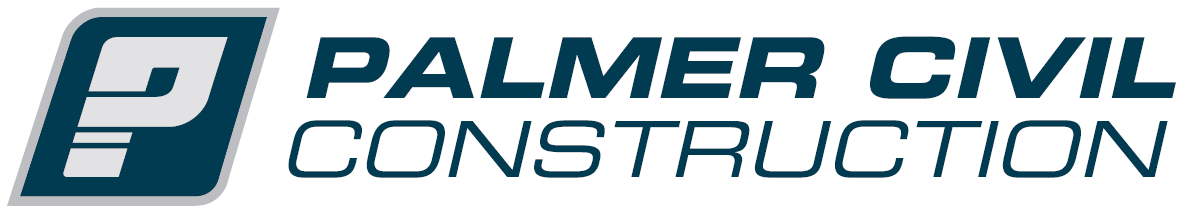 Environmental PolicyThis policy applies to all employees, contractors, clients and or any other personnel at a workplace under the management and or control of Palmer Earthmoving Pty Ltd.This policy affirms the commitment to provide environmentally friendly working practices in all aspects of the business.To achieve this, we will adhere to the following:Ensuring that everyone knows their obligations and rely on senior managers to provide visible leadership and commitment;Providing an Environmental Management System based on AZ/NZS ISO 14001 for identifying, assessing, reporting and managing risks;Implementing internal and third party audits and inspections to monitor compliance;Aiming to continually improve environmental performance by ensuring that objectives and targets are set, communicated, regularly reviewed and incorporated in project plans;Where necessary, project plans will identify and include particular requirements standards and objectives of our clients;Complying with statutory requirements, codes, standards, guidelines and other relevant requirements;Only doing business with suppliers and sub-contractors who commit and support this policy;Developing the skills and knowledge of our employees through inductions and training programs;Communicating openly and honestly with our people, seeking a high level of participation and encourage all employees to raise any issues relating to the environment.